Тренировочные задания для формирования естественнонаучной грамотности с элементами сторителлинга на примере темы «Экосистема аквариума. Удивительные артемии».Автор: Билетова Светлана ЮрьевнаОрганизация: МБОУ Школа №10Населенный пункт: Нижегородская область, г.СаровНа уроках зоологии мы изучаем с ребятами разнообразных животных. Конечно им знакомы представители  рыб, насекомых, птиц, зверей, земноводных и рептилий и т.д. Но моих учеников заинтересовали  ракообразные.В комплекте к световому микроскопу нам в школу закупили цисты (яйца) артемий, инкубаторий и инструкцию по их разведению. Немногим приходилось видеть этого рачка во взрослом состоянии и уж тем более содержать в аквариуме. А ведь большинство аквариумистов знает артемию как один из лучших кормов для мальков рыб. Живые артемии вызывали удивление и интерес не только у учащихся и педагогов нашей школы, но даже у учителей биологии. Так возникла история про мальчика Петю, который был очень увлечен своим новым аквариумом. А у меня появились тренировочные задания для формирования естественнонаучной грамотности у учащихся 8, 11 классов. Сторителлинг – педагогическая технология, построенная на использовании историй с определенной структурой и героем, направленная на решение педагогических задач обучения,  развития и мотивации. Цель сторителлинга – вызвать симпатию к герою, захватить внимание учащихся с начала повествования и удерживать его в течение всей истории. На уроке заполняется оценочный лист, который описывает критерии ожидаемых достижений от ученика при осуществлении того или иного учебного задания. Благодаря этому у обучающегося складывается представление о том, как в идеале должен выглядеть конечный результат. По каждому критерию определяется уровень приближения к данной цели. Ученик самостоятельно может установить соответствие между качеством выполненного и уровнем достижения результата, которое оценивается баллами. Смотреть приложение 1 (оценочный лист); приложение 2 (презентация).Контекст к заданию 1.Петя давно мечтал завести рыбок. И вот на день рождения ему подарили аквариум и много разных приспособлений к нему. Петя наполнил аквариум водой, подключил компрессор, чтобы он насыщал воду кислородом и отправился в зоомагазин за рыбками. Продавец в магазине посоветовала Пете, как новичку, для начала завести самых обычных рыбок гуппи, но кроме рыбок обязательно купить растений и улиток. Задание 1. «Пищевые цепи аквариума». Петя засомневался, стоит ли покупать улиток и растения? Не съедят ли улитки рыбок и растения? и наоборот, не съедят ли рыбки улиток? Помоги Пете принять правильное решение о покупке. Сделай это с опорой на знания из уроков биологии («Пищевые цепи»). Какая схема пищевой цепи аквариума составлена правильно, учитывая что в нем обитают: рыбки (гуппи), улитки (катушка), растения (элодея), простейшие (инфузория-туфелька), сапротрофные бактерии? А) элодея — катушка — гуппи Б) сапротрофные бактерии — элодея — катушка В) элодея — инфузория-туфелька — гуппи Г) сапротрофные бактерии — инфузория-туфелька — гуппи Ответь на вопросы Пети, которые вызвали его сомнения в момент покупки.Выберите один ответ на вопрос и запишите его в своей таблице самооценки.Характеристика задания и система оцениванияЗадание 2 «Моллюски в аквариуме». Приняв решение о покупке растений, Петя задумался, нужно ли ему покупать улиток? Помоги Пете принять правильное решение. Объясни, что может произойти в аквариуме, если из него удалить моллюсков.Характеристика задания и система оцениванияКонтекст к заданию 3. Уже дома Петя увидел, что одна из его рыбок слишком толстая. Мама рассказала ему, что у нее будут мальки. Самка гуппи не мечет икру, как другие рыбы, а рождает полностью сформировавшихся мальков, готовых к употреблению корма и отдельного существования от матери. Рыбы этого вида - «плохие родители», они склонны к поеданию своего потомства, поэтому их надо отсадить в другой аквариум. Петя задумался, чем же он кормить самок рыб, когда отсадит от потомства? За помощью Петя обратился к учителю биологии, которая посоветовала приобрести яйца (цисты) рачков артемии и дала инструкцию по их выращиванию.Задание 3. «Систематика жаброногого рачка артемии» (Подготовка к ВПР/ОГЭ)Помоги Пете установить последовательность расположения систематических групп изображённого животного, начиная с самой крупной. Используй слова и словосочетания из предложенного списка. Запиши в таблицу цифры, под которыми они указаны.СПИСОК СЛОВ: 1)  Членистоногие. 2)  Животные. 3)  Артемия. 4)  Ракообразные. 5)  Жаброноги.Характеристика задания и система оцениванияЗадание 4. «Жизненный цикл артемии» Выращивая рачков, Петя заинтересовался, какой тип развития у артемии? Рассмотри рисунок «Жизненный цикл артемии» и помоги Пете ответить на его вопрос. Ответ обоснуй.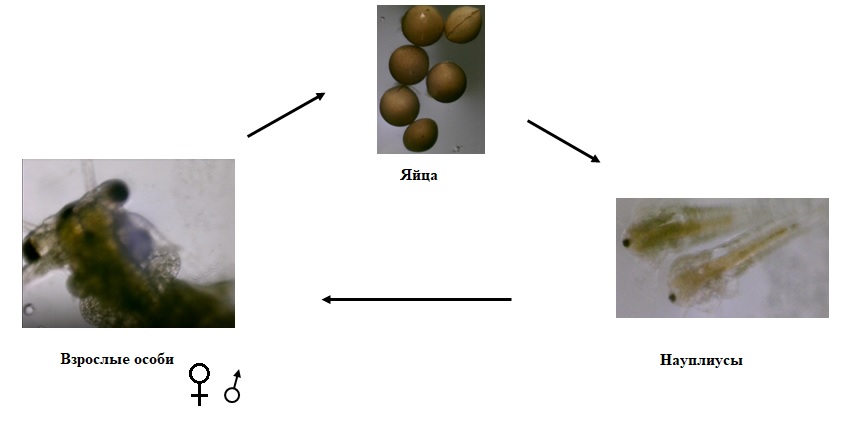 Характеристика задания и система оцениванияЗадание 5. «Стадия развития артемии». В процессе выращивания рачков, Петя неоднократно рассказывал учителю биологии о своих успехах в этом. Однажды учитель спросил, на какой стадии жизненного цикла находятся артемии сейчас? Петя задумался и решил ответить на этот вопрос, используя микроскоп и рисунок в учебнике. Определи стадию жизненного цикла артемии, которые выросли у Пети, используя микроскоп и рисунок выше.Характеристика задания и система оцениванияЗапишите в таблицу все полученные баллы , посчитайте и узнаете свою оценку за урок. Сумма баллов за каждое отдельное задание в работе и есть конечный результат. Критериальное оценивание применяется в условиях традиционной пятибалльной системы через перевод баллов в текущие отметки по разработанной учителем шкале.8 — 9 баллов —  отметка «5» 6 — 7 баллов — отметка «4» 4 — 5 баллов —  отметка «3» Сделайте вывод, что вы знаете и чем пока не владеете. Как вы думаете, что можно сделать, чтобы лучше освоить эту тему? Самооценивание на критериальной основе даёт возможность каждому ученику ответить на вопросы: где я сейчас нахожусь? Что я знаю и чего пока не знаю? Это позволит учителю отследить даже самое незначительное продвижение учащегося: можно определить, что необходимо усвоить или отработать ученику по данной конкретной теме. Спасибо за урок, оцените свою работу на уроке, отметив выбранный смайлик.Источники:http://gcro.nios.ru/system/files/12.11._2020_izdatelstvo_prosveshchenie_formirovanie_estestvenno-nauchnoy_gramotnosti_obuchayushchihsya._reshenie_zadach.pdfhttps://infourok.ru/metodicheskaya-razrabotka-proektirovanie-zadanij-orientirovannyh-na-ocenku-i-formirovanie-estestvenno-nauchnoj-gramotnosti-4604893.html?ysclid=lim4kji16w362072183https://multiurok.ru/files/tekhnologiia-kriterialnogo-i-formiruiushchego-otse.html?ysclid=lim4o3g7eu767385339https://multiurok.ru/index.php/files/statia-storitelling-sovremennaia-pedagogicheskaia.html?ysclid=lim4rhauue56838035https://infourok.ru/issledovatelskaya-statya-na-temu-zhiznenniy-cikl-interesnogo-zdorovogo-organizma-2957486.html?ysclid=lim4syo5mp3956074Задание 1. «Пищевые цепи аквариума»Задание 1. «Пищевые цепи аквариума»Характеристика заданияХарактеристика заданияТип заданиясодержательное; живые системы.Компетенцияинтерпретация данных и использование научных доказательств для получения выводовКонтекстличностныйТематикаокружающая средаУровень сложностинизкийФорма ответавыбор из нескольких ответов правильного Система оцениванияСистема оценивания1 баллВыбран один правильный ответ: Г) 0 балловДругие ответы или ответ отсутствует.Задание 2. «Моллюски в аквариуме»Задание 2. «Моллюски в аквариуме»Характеристика заданияХарактеристика заданияТип заданиясодержательное; живые системы.Компетенциянаучное объяснение явленийКонтекстличностныйТематикаокружающая средаУровень сложностисреднийФормат ответаразвёрнутый ответСистема оцениванияСистема оценивания2 балла Дан полный ответ: Моллюски очищают стенки аквариума и поверхность растений от различных органических остатков. Исключение моллюсков из пищевой цепи приводит к помутнению воды в результате массового размножения бактерий, а также выделения рыбами продуктов обмена и непереваренных остатков пищи.1 балл Дан частичный (неполный) ответ, упущены некоторые аргументы. 0 балловОтвет неправильный или отсутствует.ЦарствоТипКлассОтрядРодЗадание 3. «Систематика жаброногого рачка артемии»Задание 3. «Систематика жаброногого рачка артемии»Характеристика заданияХарактеристика заданияТип заданиясодержательное; живые системы.Компетенцияиспользование научных доказательств для получения выводовКонтекстглобальныйТематикаокружающая средаУровень сложностисреднийФормат ответапоследовательность цифрСистема оцениванияСистема оценивания2 балла Задание считается выполненным верно, если ответ записан в той форме, которая указана в инструкции по выполнению задания, и полностью совпадает с эталоном ответа: каждый символ в ответе стоит на своём месте, лишние символы в ответе отсутствуют. Ответ: 214531 балл Выставляется, если на не более чем двух позициях ответа записаны не те символы, которые представлены в эталоне ответа. 0 балловВо всех других случаях выставляется 0 баллов. Задание 4. «Жизненный цикл артемии»Задание 4. «Жизненный цикл артемии»Характеристика заданияХарактеристика заданияТип заданиясодержательное; живые системы.Компетенцияпонимание особенностей естественнонаучного исследования, интерпретация данных.КонтекстличностныйТематикаокружающая средаУровень сложностисреднийФормат ответакомплексное задание с развернутым ответом и пояснением к немуСистема оцениванияСистема оценивания2 баллаПравильно указан тип развития, представлено обоснование.Правильный ответ должен содержать следующие элементы:1) тип развития животного: непрямое;2) обоснование, например: развитие артемий происходит со стадией личинки.ИЛИ У артемий развитие происходит с превращением (метаморфозом).ИЛИ У артемии из яйца выходит особь, не похожая на взрослую особь.1 балл Правильно указан тип развития, обоснование не представлено / представлено неправильно, стадия развития определена неверно.0 балловТип и стадия развития не указаны / указаны неправильно независимо от наличия обоснования.ИЛИ Ответ неправильный.Задание 5. «Стадия развития артемии»Задание 5. «Стадия развития артемии»Характеристика заданияХарактеристика заданияТип заданиясодержательное; живые системы.Компетенцияпонимание особенностей естественнонаучного исследования, интерпретация данныхКонтекстличностныйТематикаокружающая средаУровень сложностисреднийФормат ответакраткий ответСистема оцениванияСистема оценивания1 балл Правильно определена стадия развития артемииПравильный ответ должен содержать следующие элементы:1) яйца (цисты)2) ИЛИ науплиусы3) ИЛИ взрослая особь 0 балловТип и стадия развития не указаны / указаны неправильно независимо от наличия обоснования.ИЛИ Ответ неправильный.